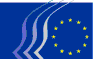 Európsky hospodársky a sociálny výborBrusel 8. októbra 2015Európsky hospodársky a sociálny výbor sa 19. marca 2015 v súlade s článkom 31 rokovacieho poriadku rozhodol poveriť odbornú sekciu pre vonkajšie vzťahy vypracovaním informačnej správy na tému„Situácia žien v európsko-stredomorskom regióne“.Sekcia pre vonkajšie vzťahy prijala informačnú správu 10. septembra 2015.Európsky hospodársky a sociálny výbor na svojom 511. plenárnom zasadnutí 6. – 8. októbra 2015 (schôdza z 8. októbra) diskutoval o tejto informačnej správe a prijal ju 98 hlasmi za.*

*	*Všeobecné pripomienky a odporúčaniaRozvoj, rast a konkurencieschopnosť v regióne južného a východného Stredozemia závisí od plného využitia ľudského kapitálu, t. j. mužov a žien každého veku na všetkých úrovniach a vo všetkých hospodárskych odvetviach, a od krajín v regióne Euromed si vyžaduje, aby sa v súlade s ich medzinárodnými povinnosťami zaviazali k dodržiavaniu zásady rodovej rovnosti vo všetkých sférach, odstráneniu prekážok účasti žien na hospodárskom, sociálnom, kultúrnom a politickom živote a uplatňovaniu mechanizmov dobrej správy vecí verejných.Európsky hospodársky a sociálny výbor (EHSV) si je plne vedomý veľmi rozdielnych skutočností v jednotlivých krajinách stredomorského regiónu. Obzvlášť si uvedomuje konflikt a nestálu situáciu, ktoré postihujú mnoho krajín južného Stredozemia. EHSV vyzýva Európsku komisiu a vlády krajín európsko-stredomorského regiónu, aby vypracovali spoločné riešenia týchto problémov vrátane chudoby, ekonomických problémov, konfliktov a terorizmu, ktoré spôsobujú neprijateľné utrpenie, najmä medzi ženami.Rozmanité potreby žien sa musia stať prioritou a musia sa riešiť v rámci reformy európskej susedskej politiky, keďže dôsledky nestability, nedostatočnej bezpečnosti a konfliktov v regióne budú mať vplyv nielen na ženy, ale aj na spoločnosť ako celok.V záujme uľahčenia dobrej správy vecí verejných a vypracovania politík zohľadňujúcich rodovú otázku je potrebné zlepšiť zhromažďovanie údajov rozdelených podľa pohlavia. Tým sa zabezpečí skutočné pochopenie situácie žien (vo vidieckom a v mestskom prostredí) v zložitom a meniacom sa prostredí.Vlády, regionálne inštitúcie, sociálni partneri, občianska spoločnosť a mimovládne organizácie by mali konať spoločne, aby zaviedli právne predpisy, ktoré zakazujú násilie voči ženám a deťom, a zabezpečili vykonávanie a presadzovanie takýchto predpisov podľa Dohovoru Rady Európy proti domácemu násiliu (Istanbulský dohovor).EHSV podporuje závery Európskej rady o akčnom pláne pre ľudské práva a demokraciu (2015 – 2019), ktorým sa ustanovuje nový akčný plán na potvrdenie záväzku Európskej únie podporovať a chrániť ľudské práva a podporovať demokraciu na celom svete.EHSV nalieha na inštitúcie EÚ, aby prioritu svojich iniciatív určovali v súlade s naliehavými potrebami v regióne. Patria sem iniciatívy, ktoré podporujú spravodlivé rozdelenie bohatstva a spoluprácu medzi rôznymi krajinami.Konkrétne odporúčania:Európskej komisiiEHSV vyzýva Európsku komisiu, aby:podporovala kolektívne úsilie za účasti všetkých zainteresovaných strán vrátane vlád, sociálnych partnerov a občianskej spoločnosti vytváraním sietí a nevyhnutných mechanizmov vrátane financovania a odbornej prípravy s cieľom zabezpečiť, že stredomorský región môže plne využiť rastúci potenciál žien pracovníčok a podnikateliek, ktoré majú zásadný význam pre hospodársky rast na miestnej, národnej a svetovej úrovni;diskutovala o otázke diskriminácie v rozpore s právami pracujúcich žien na trhu práce počas politických a strategických dialógov s krajinami južného a východného Stredozemia a podporovala účasť žien v odborových organizáciách, združeniach zamestnávateľov a iných organizáciách;riešila otázku práv žien v regióne ako súčasť reformy európskej susedskej politiky a aby:zabezpečila, že sa konkrétne opatrenia a ciele na riešenie rodovej rovnosti zahrnú do národných akčných plánov;prepracovala politiky a postupy týkajúce sa programov financovaných EÚ;podporovala krajiny v ich úsilí zavádzať politiky faktickej rodovej rovnosti;zaručila prisťahovalkyniam individuálne práva v každom štádiu migračného procesu a nielen práva vyplývajúce z rodinnej príslušnosti;vyhodnotila podiel žien, ktoré sú držiteľkami modrej karty EÚ a na ktoré sa vzťahujú ustanovenia smernice o sezónnych pracovníkoch;urýchlila proces hodnotenia kvalifikácií migrantov;riešila tieto otázky: zvyšovanie kvalifikácie, znižovanie kvalifikácie, viacjazyčné poradenské služby, poskytovanie informácií o právach a poradenstva o prístupe k odbornej príprave a ku kvalitným pracovným miestam a poskytovanie zariadení starostlivosti o deti.EHSV vyzýva Komisiu a medzinárodných darcov, aby dodržiavali zásady založené na právach a spolupracovali s cieľom predísť duplicite a maximalizovať efektívne využívanie finančných a technických zdrojov pridelených na vytvorenie a financovanie iniciatív v oblasti odbornej prípravy žien. Patrí sem vytváranie kapacít v prospech demokracie, participatívnej demokracie a akýchkoľvek iných opatrení na pomoc ženám, aby sa stali nezávislejšími a umožnilo sa im plné zapojenie do spoločnosti, ako aj vysielanie odborníkov do regiónu a pozývanie odborníkov z regiónu na odbornú prípravu do EÚ.krajinám EuromeduEHSV:naliehavo vyzýva všetky krajiny v oblasti Stredozemného mora, aby účinne plnili svoje záväzky podpisovať, ratifikovať a implementovať medzinárodné dohovory týkajúce sa práv žien vrátane:ratifikácie Dohovoru OSN o odstránení všetkých foriem diskriminácie žien (CEDAW, 1979),ratifikácie dodatkového Palermského protokolu, podľa ktorého sa obchodovanie s ľuďmi považuje za formu násilia,Rímskeho štatútu Medzinárodného trestného súdu (ICC) o aktoch násilia vrátane vojnových zločinov považovaných za zbrane a mučenia,Istanbulského dohovoru Rady Európy o domácom násilí,dohovorov MOP o dôstojnej práci, o migrujúcich pracovníkoch v domácnosti,plného vykonávania odporúčaní záverečného vyhlásenia ministerskej konferencie Únie pre Stredozemie o ženách, ktorá sa konala v Paríži 12. septembra 2013;upozorňuje vlády a ostatné zainteresované strany na skutočnosť, že sú zodpovedné za prijímanie opatrení potrebných na zabezpečenie ekonomickej nezávislosti žien, čo je kľúčom k ich naplneniu a rozvoju;žiada okamžitý zákaz zločinov v mene cti a vyzýva na diskusiu na oboch brehoch Stredozemného mora s cieľom odstrániť zmrzačovanie pohlavných orgánov žien zavedením účinných sankcií pre páchateľov, ako aj účinnými kampaňami za zmenu spoločenských postojov.sociálnym partnerom a občianskej spoločnostiEHSV:podporuje kolektívne konanie odborových zväzov, zástupcov zamestnávateľov, miestnych organizácií a hnutí sociálnej spravodlivosti na oboch stranách Stredozemného mora. Výbor ich naliehavo vyzýva, aby aktívne spolupracovali pri hľadaní trvalých riešení problémov, ktoré ženám bránia vstúpiť na trh práce alebo sa na ňom udržať, a to aj v takých oblastiach, ako sú:odstránenie sexuálneho obťažovania na pracovisku,sociálne opatrenia a sociálne zabezpečenie: materská, otcovská a rodičovská dovolenka,pracovnoprávne predpisy, ktoré zaručujú slušné mzdy v súlade s dohovormi MOP,ochrana žien pracujúcich na okupovaných územiach a oblastiach ozbrojených konfliktov.vyzýva médiá, aby podporovali práva žien na rovnaké zaobchádzanie vo všetkých sférach, prezentovali ich čestne a spravodlivo a ukazovali pritom ich odbornosť v hospodárskych, politických a sociálnych oblastiach ako jednotlivcov a aby sa vyhýbali ponižujúcemu prezentovaniu žien ako prostriedku na dosiahnutie zisku;naliehavo vyzýva združenia samostatne zárobkovo činných mužov a žien, aby vytvorili platformy pre ženy v chúlostivých situáciách (vrátane vidieckych žien), ktoré by im umožnili rozvinúť vlastné mikropodniky;verí, že mikrofinancovanie je užitočný nástroj na posilnenie postavenia žien, a pripomína, že investovanie do žien tiež znamená investovanie do rodín a spoločenstiev a pomáha odstraňovať chudobu a ekonomickú a sociálnu núdzu, posilňuje sociálnu súdržnosť a poskytuje ženám väčšiu ekonomickú nezávislosť.ÚvodEHSV už roky plní svoj každoročný záväzok sledovať situáciu žien v regióne Euromed, skúmať vývoj a regresie a predkladať odporúčania a návrhy inštitúciám EÚ, krajinám Euromedu, hospodárskym a sociálnym radám a podobným inštitúciám a občianskej spoločnosti na dosiahnutie pokroku v oblasti ľudských práv žien a v súvislosti s potenciálom žien na hospodársky a sociálny rast v rôznych aspektoch spoločnosti, ktoré sa prezentujú na každoročnom samite EHSV – Euromed.Arabská jar bola odvážnym protestom občianskej spoločnosti proti diktatúre, nedostatku príležitostí a korupčným praktikám. Krajiny regiónu Euromed majú veľké príležitosti na rozkvet ich rozvíjajúcich sa ekonomík. Avšak udalosti arabskej jari vyvolali konflikt a zmenili situáciu v regióne, pričom ide o značne odlišné konfliktné prostredie, než prevládalo počas väčšiny 20. storočia, najmä v dôsledku terorizmu a migrácie, ktoré si vyžaduje špecifické politiky a mechanizmy na dosiahnutie dlhodobých riešení.Ústredná úloha, ktorú ženy zohrávajú v procese demokratizácie počas prechodných období pri navrhovaní národných ústav a reformovaní súčasného práva, musí byť chránená a podporovaná prostredníctvom dobrej správy vecí verejných s cieľom predísť krokom späť v oblasti rodovej rovnosti.Riešenie vnútornej a vonkajšej mobility v regióne by malo byť naliehavou prioritou. Arabský región je domovom viac ako 17 miliónom presídlencov prinútených opustiť svoje domovy v dôsledku násilných konfliktov, pričom 10 miliónov tvoria vnútorní presídlenci v Sudáne, Iraku, Somálsku, Libanone, Sýrii a Jemene, ako aj 7,5 milióna utečencov z okupovaných palestínskych území.Konflikty majú ničivé dôsledky pre ženy. Ženy sú často opustené alebo zodpovedné za starostlivosť o deti a podporu starších príbuzných. Majú na svoju ochranu menej prostriedkov ako muži a spolu s deťmi často tvoria väčšinu presídlencov a utečencov. Okupácia územia, ozbrojené konflikty a terorizmus spôsobujú extrémnu chudobu a násilné činy voči ženám v mnohých krajinách.Keďže svet sa zameriava na nový program rozvoja po roku 2015, posilnenie postavenia žien a rodovej rovnosti sa stalo prioritou pre trvalo udržateľný rozvoj. Udržateľná zmena nie je možná bez dobrej správy vecí verejných (založenej na zodpovednosti a transparentnosti), a to si vyžaduje, aby sa ženy zúčastňovali na rozhodovacích procesoch.EHSV vyzýva Úniu pre Stredozemie, Európsku komisiu, členské štáty a krajiny južného Stredozemia, aby sa dohodli na komplexnej stratégii založenej na ľudských právach s cieľom riešiť zložitú migračnú situáciu, rýchlu urbanizáciu, vnútornú a regionálnu migráciu a neregulárnu migráciu.Ženy v hospodárstve: zamestnanosť a vytváranie pracovných miestEHSV naliehavo žiada vlády a sociálnych partnerov, aby prijali nevyhnutné opatrenia na:zvýšenie účasti žien na trhu práce,prijatie všetkých potrebných opatrení na zabránenie rodovej diskriminácii na pracovisku (pracovné práva, odmeňovanie, pracovný čas, bezpečnosť a ochrana zdravia pri práci a iné pracovné podmienky),zabezpečenie toho, že sa zavedú mechanizmy na uľahčenie prístupu žien na trh práce v oblastiach, ktoré sú pre ne uzavreté,vykonávanie opatrení na zabezpečenie slobody združovania a slobody prejavu, čo by zamestnaným ženám umožnilo zapojiť sa do odborov a ich činností.Zvyšovanie účasti žien na trhu práce má obrovský vplyv na hospodárstvo. Vyžaduje si to verejnú politiku, ktorá zosúlaďuje pracovný a súkromný život žien na rôznych úrovniach a investuje do zariadení starostlivosti o deti alebo iné závislé osoby, vhodného pracovného času a bezpečného pracovného prostredia. Zahŕňa aj prijatie jasných právnych textov, ktoré zaručujú materskú, otcovskú a rodičovskú dovolenku, čo ženám uľahčuje vstúpiť na trh práce a/alebo udržať sa na ňom.Podpora podnikania žien v regióne EuromedPodpora podnikania žien v regióne Euromed zohráva významnú úlohu pri vytváraní aktívneho a dynamického hospodárstva schopného obstáť v globalizovanom svete.EHSV zdôrazňuje význam podnikateľského vzdelávania a odbornej prípravy pre ženy v mestských a vidieckych oblastiach a naliehavo žiada väčšie zameranie na špecializované odborné a technické vzdelávanie s cieľom zabezpečiť, aby vysokoškolské diplomy a odborné vzdelávanie zodpovedali potrebám trhu práce. To by sa malo dosiahnuť spoločným úsilím vlády, súkromného sektora a odborových zväzov.Niektoré krajiny prijali nové právne predpisy, ktoré podporujú podnikanie žien a zakladanie malých a stredných podnikov ženami a zároveň poskytujú podporu chudobným a vidieckym ženám prostredníctvom mikrofinancovania. Osobitné opatrenia a ciele na podporu podnikania žien by sa však mali zahrnúť do národných akčných plánov.Prístup k financovaniu je prekážkou pre mnohé ženy podnikateľky. Komisia by mala prostredníctvom rôznych programov poskytnúť primerané prostriedky na rozvoj podnikania žien v regióne, ako aj technickú podporu začínajúcim podnikom a následné opatrenia, ako je mentorstvo, prístup k informáciám a sieťam a finančná gramotnosť.Verejný a súkromný sektor by mali využívať programy EÚ (napr. Horizont 2020) na zabezpečenie prístupu k zariadeniam IKT a odbornej príprave všetkým ženám, a najmä ženám, ktoré rozbiehajú vlastný podnik. Osobitná pozornosť by sa mala venovať nástrojom nevyhnutným na marketing, registráciu patentov a uvedenie tovaru na trh prostredníctvom skutočných distribučných kanálov.Mali by sa urýchlene zaviesť a uplatňovať právne predpisy s cieľom poskytnúť ženám právo na získanie nehnuteľnosti, právo dediť a poručiť svoj majetok a zabezpečiť, že ich vlastnícke práva budú uznané za všetkých okolností ako jednotlivcom, čo je osobitne dôležité vzhľadom na ženy, ktoré vytvárajú svoje vlastné podniky.Celoštátne zoskupenia žien potrebujú technickú a finančnú podporu na poskytovanie odbornej prípravy a systémy na monitorovanie vládnych útvarov zodpovedných za vykonávanie zákonov a nariadení.Ženy v politike a rozhodovacom proceseEHSV vyzýva vlády, aby sa zaviazali k dodržiavaniu Pekinského vyhlásenia a akčnej platformy a podporovali úsilie mimovládnych organizácií o podporu rodovej rovnosti a presadzovanie práv žien na politickej scéne zvýšením počtu kresiel obsadených ženami v parlamentoch.V oblastiach postihnutých konfliktom ženy čelia marginalizácii vo verejnom živote a nedostatočnej bezpečnosti. V dôsledku toho sa vyskytli obavy, že úspechy dosiahnuté vo vzťahu k politickej účasti žien a ich právam v tejto oblasti sa zmenia. EHSV tiež vyzýva vlády, aby uplatňovali systémy na zabezpečenie účasti žien na rozhodovacích pozíciách v miestnych orgánoch.EHSV dôrazne vyzýva politické strany, aby nominovali a podporovali kandidátky. To znamená, že treba navrhnúť volebné systémy, ktoré by podporovali vyrovnanejšiu účasť a vyrovnanejší vplyv a vďaka podpore zakotvenia proporčných volebných listín do volebného zákona by mohli zahŕňať prístup k financovaniu kampaní a odbornú prípravu v politickej gramotnosti. EHSV oceňuje rozhodnutie Tuniska zaviesť paritné zastúpenie mužov a žien na všetkých volebných listinách a ústavnú povinnosť štátu usilovať o takéto paritné zastúpenie vo všetkých zvolených orgánoch. Malo by slúžiť ako príklad celému regiónu.Násilie voči ženám a obchodovanie s ľuďmiEHSV plne podporuje záväzok EÚ predchádzať obchodovaniu s ľuďmi, bojovať proti nemu a chrániť práva ľudí, ktorí sú obeťami takéhoto obchodovania, domnieva sa však, že je potrebné vynaložiť väčšie úsilie na odstránenie obchodovania s ľuďmi a riešiť jeho dôsledky, najmä pokiaľ ide o ženy.Vlády, regionálne inštitúcie, sociálni partneri, občianska spoločnosť a mimovládne organizácie by mali spolupracovať, aby sa zaviedli právne predpisy, ktoré zakazujú násilie voči ženám a deťom vrátane psychologického násilia a sexuálneho zneužívania doma a na pracovisku, a aby sa zabezpečilo vytvorenie orgánov a inštitúcií pre dohľad nad vykonávaním takýchto právnych predpisov a ich presadzovanie v súlade s dohovorom Rady Európy o domácom násilí.Od arabskej jari vyvinuli ženy v regióne mnoho iniciatív na podporu odstránenia všetkých foriem násilia voči ženám. Patria sem kampane proti obťažovaniu žien v Egypte, národná stratégia proti násiliu voči ženám a štúdia na posúdenie obchodovania s ľuďmi v Tunisku.Národné mimovládne organizácie potrebujú, aby ich úsilie o zvýšenie povedomia, často prostredníctvom sociálnych médií a televízie, malo podporu na rôznych úrovniach.Avšak v prípadoch migrácie, azylu, obchodovania s ľuďmi a boja proti diskriminácii je potrebné zaoberať sa prípadmi násilia voči domácim pracovníkom zo strany osôb žijúcich v spoločnej domácnosti. Okrem toho vlády v regióne Euromed vrátane členských štátov EÚ musia seriózne riešiť porušovanie práv obetí obchodovania s ľuďmi a ich absolútne neprijateľné podmienky chudoby a biedy a porušovanie ľudských práv, ako napríklad svojvoľné predlžované zadržiavanie, nútené zmiznutie a mučenie.EHSV dôrazne odsudzuje mrzačenie ženských pohlavných orgánov, naliehavo vyzýva celoštátne orgány, aby posilnili uplatňovanie zákonov, a vyzýva Komisiu, aby podporila programy zamerané na odstránenie týchto praktík. To možno dosiahnuť zapojením mimovládnych organizácií, zdravotným vzdelávaním, zvyšovaním povedomia spoločenstva, vzdelávaním a odbornou prípravou a uznaním potreby zapojiť do tohto boja celoštátne, regionálne a miestne orgány, občiansku spoločnosť, sociálnych partnerov a náboženských a komunitných lídrov.EHSV žiada, aby sa urýchlene prijali opatrenia na zrušenie článkov zákona, ktoré oslobodzujú násilníkov a únoscov od sankcií, ak so svojou obeťou uzavrú manželstvo, a na zrušenie súdnej právomoci, ktorá dáva sudcom právo namietať proti článku trestného zákonníka, pokiaľ ide o tresty za znásilnenie a iné formy sexuálneho zneužívania vrátane zabitia v mene cti.Mali by sa prijať a implementovať nástroje na boj proti sexuálnemu zneužívaniu rodinnými príslušníkmi vrátane programov na ochranu svedkov a programov pomoci pre ženy, ktoré sa stanú obeťami na policajných staniciach, v nemocniciach a na súdoch.Ženy v ozbrojenom konflikteMnoho žien v oblastiach postihnutých konfliktom v arabskom regióne nemá k dispozícii veľmi potrebné služby, ani nápravné opatrenia, zatiaľ čo páchatelia sa môžu vyhnúť zodpovednosti a trestu. EHSV vyzýva vlády, aby zabezpečili, že trestnoprávne predpisy v tomto regióne budú obsahovať osobitné ustanovenia na ochranu obetí, napríklad žien, ktoré sa stanú obeťami ozbrojených konfliktov, a menšinových skupín, a to s cieľom presadzovať ich práva počas konfliktu.EHSV vyzýva medzinárodné spoločenstvo, aby zohrávalo zodpovednú úlohu v úsilí o ukončenie konfliktov v arabskom regióne a aby okamžite konalo, pokiaľ ide o prevládajúcu kultúru porušovania práv zadržaných žien vrátane násilných činov voči ženám v Sýrii a prípadov dvojitej diskriminácie palestínskych žien. Takéto činy sú v plnom rozpore s Rímskym štatútom Medzinárodného trestného súdu o násilných činoch vrátane vojnových zločinov a mučenia.EHSV vyzýva Komisiu a medzinárodné organizácie, aby v spolupráci s miestnymi orgánmi zodpovednými za utečenecké tábory poskytovali ľudské a technické zdroje a odbornú prípravu s cieľom zabezpečiť, že ženy budú chránené počas ozbrojeného konfliktu, a zabrániť praktikám, ako napríklad, keď sa utečenci rozhodnú vydať svoje dcéry v mladom veku ako formu ochrany alebo v dôsledku závažnej ekonomickej núdze.Dievčatá, ženy a vzdelávanieVlády musia zvýšiť svoje úsilie, aby bolo vzdelávanie prístupné pre všetkých chlapcov a všetky dievčatá, odstránením prekážok, ako je vzdialenosť do školy (najmä vo vidieckych a horských regiónoch) a diskriminačné postoje, ktoré nepodporujú vzdelávanie dievčat.EHSV vyzýva vlády a sociálnych partnerov, aby ženám v mestských aj vidieckych oblastiach poskytovali potrebné informácie a odbornú prípravu s cieľom zabezpečiť, že sa ponuka bude zhodovať s dopytom na trhu práce, a to modernizáciou odborného vzdelávania a odbornej prípravy v oblasti IKT zručností, čím by sa im poskytlo viac príležitostí získať nové pracovné miesta vytvorené informačnou technológiou. To zahŕňa odbornú prípravu mimovládnych organizácií v oblasti technickej podpory, aby mohli reagovať na potreby žien a osôb so zdravotným postihnutím.Výbor nalieha na organizácie občianskej spoločnosti, aby využívali finančné prostriedky EÚ na rozvoj iniciatív, ktoré zahŕňajú mužov a chlapcov ako partnerov a spojencov. Cieľom týchto iniciatív by malo byť uľahčenie dialógu a posilnenie pozitívnych a inkluzívnych vzťahov medzi mužmi a ženami, tak v jednotlivých domácnostiach, ako aj mimo nich. Takéto iniciatívy sú často účinnejšie, keď začnú v skorom veku.Ženy a zdravieV regióne existujú problémy týkajúce sa zdravia žien a dievčat vrátane prístupu ku kvalitnej starostlivosti, účinného znižovania úmrtnosti matiek, sexuálneho a reprodukčného zdravia a HIV a primeraných reakcií príslušných politík na odstránenie rodových rozdielov v oblasti zdravia.EHSV vyzýva vlády, aby v spolupráci s občianskou spoločnosťou zvýšili objem informácií pravidelným zhromažďovaním podrobných údajov. To im umožní sledovať pokrok dosiahnutý v zdravotníckych službách pre ženy všetkých vekových kategórií.Mali by sa prijať opatrenia s cieľom zaoberať sa zdravím dospievajúcej mládeže, a najmä v súvislosti s HIV, konkrétne v oblastiach s kultúrou skorého manželstva. Školské zdravotnícke zariadenia, ktoré poskytujú služby, ako je poradenstvo, informovanie o sexuálnom zdraví a odporúčajú špecializované poradenstvo alebo liečbu, už robia vynikajúcu prácu v takých krajinách, ako je Maroko a Egypt.Zdravotnícke služby by sa mali poskytovať aj ženám v neosídlených a vo vidieckych oblastiach, ako aj presídleným ženám a ženám v oblastiach postihnutých konfliktom, ktoré spôsobujú, že ženy sú vystavené sexuálnemu násiliu z dôvodu neexistencie právnych predpisov, ktoré by chránili ich a ich deti.V Bruseli 8. októbra 2015_____________REX/448Ženy v regióne EuromedINFORMAČNÁ SPRÁVA 
Európskeho hospodárskeho a sociálneho výboru 
na tému 
„Situácia žien v európsko-stredomorskom regióne“_______________Spravodajkyňa: Grace Attard_______________

Predseda 
Európskeho hospodárskeho a sociálneho výboru 




Georges DASSIS